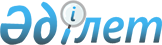 Ырғыз ауданы әкімдігінің 2018 жылғы 24 желтоқсандағы № 184 "Ырғыз ауданы бойынша салық салу объектісінің орналасуын ескеретін аймаққа бөлу коэффициентін бекіту туралы" қаулысына өзгеріс енгізу туралы
					
			Күшін жойған
			
			
		
					Ақтөбе облысы Ырғыз ауданы әкімдігінің 2019 жылғы 15 наурыздағы № 44 қаулысы. Ақтөбе облысының Әділет департаментінде 2019 жылғы 19 наурызда № 6011 болып тіркелді. Күші жойылды - Ақтөбе облысы Ырғыз ауданы әкімдігінің 2020 жылғы 4 қыркүйектегі № 175 қаулысымен
      Ескерту. Күші жойылды – Ақтөбе облысы Ырғыз ауданы әкімдігінің 04.09.2020 № 175 қаулысымен (01.01.2021 бастап қолданысқа енгізіледі).
      Қазақстан Республикасының 2001 жылғы 23 қаңтардағы "Қазақстан Республикасындағы жергілікті мемлекеттік басқару және өзін-өзі басқару туралы" Заңының 31, 37 баптарына, Қазақстан Республикасының 2016 жылғы 6 сәуірдегі "Құқықтық актілер туралы" Заңының 26 бабына сәйкес, Ырғыз ауданының әкімдігі ҚАУЛЫ ЕТЕДІ:
      1. Ырғыз ауданы әкімдігінің 2018 жылғы 24 желтоқсандағы № 184 "Ырғыз ауданы бойынша салық салу объектісінің орналасуын ескеретін аймаққа бөлу коэффициентін бекіту туралы" қаулысына (нормативтік құқықтық актілерді мемлекеттік тіркеу Тізілімінде № 3-5-202 тіркелген, 2018 жылдың 28 желтоқсанда Қазақстан Республикасының нормативтік құқықтық актілердің электрондық түрдегі Эталондық бақылау банкінде жарияланған) мынадай өзгеріс енгізілсін:
      қаулының 4 тармағындағы "2019" цифры "2020" цифрымен ауыстырылсын.
      2. "Ырғыз ауданы әкімінің аппараты" мемлекеттік мекемесі заңнамада белгіленген тәртіппен:
      1) осы қаулыны Ақтөбе облысының Әділет департаментінде мемлекеттік тіркеуді;
      2) осы қаулыны Қазақстан Республикасы нормативтік құқықтық актілерінің эталондық бақылау банкінде ресми жариялауға жіберуді;
      3) осы қаулыны Ырғыз ауданы әкімдігінің интернет-ресурсында орналастыруды қамтамасыз етсін.
      3. Осы қаулының орындалуын бақылау аудан әкiмiнiң орынбасары Н. Қызбергеновке жүктелсiн.
      4. Осы қаулы оның алғашқы ресми жарияланған күнінен бастап қолданысқа енгізіледі.
					© 2012. Қазақстан Республикасы Әділет министрлігінің «Қазақстан Республикасының Заңнама және құқықтық ақпарат институты» ШЖҚ РМК
				
      Аудан әкімі 

М. Елеусізов
